PENGARUH KEPEMIMPINAN DAN MOTIVASI TERHADAP KEPUASAN KERJA SERTA IMPLIKASINYA PADA KINERJA PEGAWAI PT.PLN (PERSERO) UNIT INDUK DISTRIBUSI JAKARTA TESISUntuk Memenuhi Salah Satu Syarat Guna Memperoleh Gelar Magister Manajemen Pada Program Studi Magister Manajemen Konsentrasi Manajemen Sumber Daya ManusiaOleh :VICKY SANDIEGO MANALUNPM : 178020037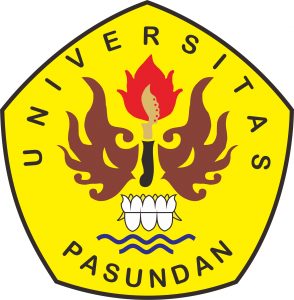 PROGRAM STUDI MAGISTER MANAJEMEN PROGRAM PASCASARJANABANDUNG2020